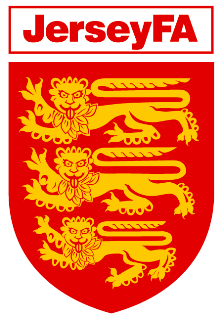 Equality, Diversity and Inclusion PolicyForeword by the PresidentThe Jersey Football Association are fully committed to ensuring that everyone can take part in football across the Island in an enjoyable, friendly, safe and inclusive environment. Both the Board of Directors and Staff believe that everyone should have the opportunity to be part of the football family, regardless of difference and we are working hard to ensure that this is a reality.Our policy confirms our clear commitment to equality, diversity and inclusion and that we will take firm action if required against anyone who behaves in a way that is discriminatory.Bradley VowdenPresident, Jersey Football AssociationNovember, 2020Policy StatementJersey FA endorses the principle of sports equality, diversity and inclusion and will strive to ensure that everyone who wishes to be involved in football, whether as participants, team members, volunteers, coaches, referees, office-bearers or those within the Jersey Football Association:Has a genuine and equal opportunity to participate to the full extent of their own ambitions and abilities, without regard to their age, sex, gender identity, disability, marital or civil partnership status, pregnancy or maternity, religion, race or ethnicity or sexual orientation;Can be assured of an environment in which their rights, dignity and individual worth are respected, and in particular that they are able to enjoy football without the threat of intimidation, victimisation, harassment or abuse.Legal obligationsJersey FA is committed to avoiding and eliminating discrimination of any kind in football, and will under no circumstances condone unlawful discriminatory practices. The organisation takes a zero tolerance approach to bullying and harassment. Examples of the relevant legislation and the behaviours in question are given in the Additional Notes at the end of this Appendix.Positive actionThe principle of equality, diversity and inclusion goes further than simply complying with legislation.
It allows the Jersey FA to take positive steps to counteract the effects of physical or cultural barriers (whether real or perceived) that restrict the opportunity for all sections of the community to participate equally and fully in football should they choose to.Jersey FA will therefore seek to institute, support or contribute to appropriate measures or initiatives that enable access to football and participation in associated activities by people from any group that is under-represented in the sport or has difficulty accessing it.ImplementationThe following steps will be taken to publicise this policy and promote equality, diversity and inclusion in football:A copy of this document will be published on our website.The Jersey FA President will take overall responsibility for ensuring that the policy is observed.The Board of Jersey FA will take full account of the policy in arriving at all decisions in relation to activities of the Jersey FA.The Jersey FA will collaborate fully with any surveys or other initiatives designed to assess the level of participation of different sections of the community in football and will take account of the findings in developing measures to promote and enhance equality for all involved in football.The Jersey FA Board, staff and Committee members will undertake equality, diversity and inclusion training and keep up to date with equality, diversity and inclusion legislation.It will be a condition of Jersey FA affiliation that member clubs:Formally adopt this policy, or produce their own equality, diversity and inclusion policy in terms that are consistent with it;Take steps to ensure that their Committees, members, players, coaches and volunteers behave in accordance with the policy, including where appropriate taking disciplinary action under the Club’s constitution;Ensure that access to membership is open and inclusive;Support such measures and initiatives that Jersey FA may institute or take part in to advance the aims of this policy.It will be a condition of Jersey FA affiliation that individuals and members:Commit to act in accordance with this policy;Support such measures and initiatives that Jersey FA may institute or take part in to advance the aims of this policy.Responsibility, Monitoring and EvaluationThe Board will be responsible for ensuring the implementation of this policy.The Board will review all Jersey FA activities and initiatives against the aims of the policy on an annual basis, and the President will report formally on this issue at the AGM.The Board, or where appropriate a designated Equality, Diversity and Inclusion Champion (who will be a Board member and representative of the Inclusion Advisory Group), will review any measures or initiatives that Jersey FA may institute or take part in to promote equality in football across the Island and will report their findings formally to the AGM annually.The Board will review the policy annually (or more regularly due to changes in legislation) and will report with recommendations to the AGM.Complaints and complianceJersey FA regards all forms of discriminatory behaviour, including (but not limited to) behaviour described in the Appendix as unacceptable, and is concerned to ensure that individuals feel able to raise any bona fide grievance or complaint related to such behaviour without fear of being penalised for doing so.Appropriate disciplinary action will be taken against any employee, Board or Committee member, player, coach, referee or volunteer who breaches our Equality, Diversity and Inclusion Policy.Any person who believes that they have been treated in a way that they consider to be in breach of this policy by a member club, individual, staff, Board or Committee member should follow the Jersey FA’s complaints procedure.Anyone wishing to make a complaint should first complain to that person, organisation or club. If this does not resolve the matter, or in the case of allegations of discriminatory behaviour against Jersey FA staff, Board or Committee members, the person may raise the matter by writing directly to the President - see https://www.jerseyfa.com/about/contact-the-jfa for contact information.The President will investigate the complaint personally or appoint a Board member to do so. The investigation will be conducted impartially, confidentially, and without avoidable delay. Any person or organisation against whom a complaint has been made will be informed of what is alleged and given the opportunity to present their side of the matter.The outcome of the investigation will be notified to the parties in writing and reported to the Jersey FA Board. If the investigation reveals unacceptable discriminatory behaviour on the part of an individual or member club, the Board may impose sanctions on that person or organisation in line with Jersey FA’s Constitution. Sanctions may range from a written reminder concerning future conduct up to and including temporary or permanent suspension and expulsion from the Jersey FA and any club or league that affiliates to it. In deciding what sanction is appropriate in a particular case the Board will consider the severity of the matter and take account of any mitigating circumstances.Should the complaint concern the behaviour of the Jersey FA President, the person may raise the matter by writing directly to the Chief Executive Officer – see above link for contact information.Where the violation of the Equality, Diversity and Inclusion Policy by way of harassment, victimisation or discrimination amounts to a criminal offence, the Police or appropriate Authority will be informed.In the event that an individual, club or league associated with Jersey FA is subject to allegations of unlawful discrimination in a court or tribunal, Jersey FA will co-operate fully with any investigation carried out by the relevant lawful authorities and, subject to the outcome, may consider taking further action in relation to the matter concerned.Jersey FANovember, 2020Additional Notes: Relevant legislation and forms
of unacceptable discriminationLegal rightsDiscrimination is defined in Jersey under the Discrimination (Jersey) Law 2013 which came into force on 1st September 2014.Discrimination refers to unfavourable treatment on the basis of particular characteristics, which are known as the ‘protected characteristics’. Under the Discrimination (Jersey) Law 2013, the protected characteristics are defined as age, disability, gender reassignment, pregnancy and maternity, race, sex (gender) and sexual orientation.Under the Discrimination (Jersey) Law 2013, individuals are protected from discrimination ‘on grounds of’ a protected characteristic. This means that individuals will be protected if they have a characteristic, are assumed to have it, associate with someone who has it* or with someone who is assumed to have it.Forms of discrimination and discriminatory behaviour include the following:Direct discriminationDirect discrimination can be described as less favourable treatment on the grounds of one of the protected characteristics.Indirect discriminationIndirect discrimination occurs when a provision, criterion or practice is applied to an individual or group that would put persons of a particular characteristic (except pregnancy and maternity) at a particular disadvantage compared with other persons.Discrimination arising from disabilityWhen a disabled person is treated unfavourably because of something connected with their disability and this unfavourable treatment cannot be justified, this is unlawful. This type of discrimination only relates to disability.HarassmentHarassment is defined as unwanted conduct relating to a protected characteristic that has the purpose or effect of violating a person’s dignity, or which creates an intimidating or hostile, degrading, humiliating or offensive environment for that person.VictimisationIt is unlawful to treat a person less favourably because he or she has made allegations or brought proceedings under the anti-discrimination legislation, or because they have helped another person to do so. To do so would constitute victimisation.BullyingBullying is defined as a form of personal harassment involving the misuse of power, influence or position to persistently.*The exception to this is pregnancy and maternity, which does not include protection by association or assumption – a woman is only protected from discrimination on grounds of her own pregnancy